Ханты-Мансийский автономный округ - Югра(Тюменская область)АДМИНИСТРАЦИЯ Нижневартовского районаУПРАВЛЕНИЕ ОБРАЗОВАНИЯ И МОЛОДЕЖНОЙ ПОЛИТИКИМУНИЦИПАЛЬНОЕ БЮДЖЕТНОЕДОШКОЛЬНОЕ ОБРАЗОВАТЕЛЬНОЕ УЧРЕЖДЕНИЕ«ВАХОВСКИЙ ДЕТСКИЙ САД «ЛЕСНАЯ СКАЗКА»ул. Таёжная, 18, с.п.Ваховск, Нижневартовский район, Ханты-Мансийский автономный округ – Югра (Тюменская область), 628656Тел./факс: (3466) 28-80-97,  dsvah1988@mail.ru ПРИКАЗ31.08.2020             № 33Во исполнение Федерального закона «Об образовании» Российской Федерации от 29 декабря 2012 г. N 273-ФЗ, в целях реализации положений Указа Президента Российской Федерации от 7 мая 2012г. № 599 «О мерах по реализации государственной политики в области образования и науки» в части обеспечения доступности дошкольного образования, с целью реализации образовательной деятельности в соответствии с СанПиН 2.4.1.3049-13 от 15.05.2013, Постановлением администрации Нижневартовского района от 06.02.2014 № 190 «Об утверждении Положения о порядке комплектования муниципальных бюджетных образовательных организаций района, осуществляющих образовательную деятельность по образовательным программам дошкольного образования, присмотр и уход за детьми»Утвердить списки (приложение к приказу №1) детей МБДОУ «Ваховский детский сад «Лесная сказка» на 2020-2021 учебный год:- разновозрастная группа общеразвивающей направленности № 1 от 1,6 до 4 лет – 25 детей;- группа общеразвивающей направленности № 2 от 6 до 7 лет – 14 детей;- группа общеразвивающей направленности № 3 от 4 до 6 лет – 16 детей.Заведующий                                                             В.К. Бусыгина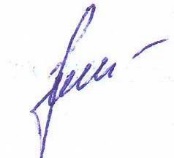 О комплектовании МБДОУ «Ваховскийдетский сад «Лесная сказка»на 2020-2021 учебный годПриказываю: 